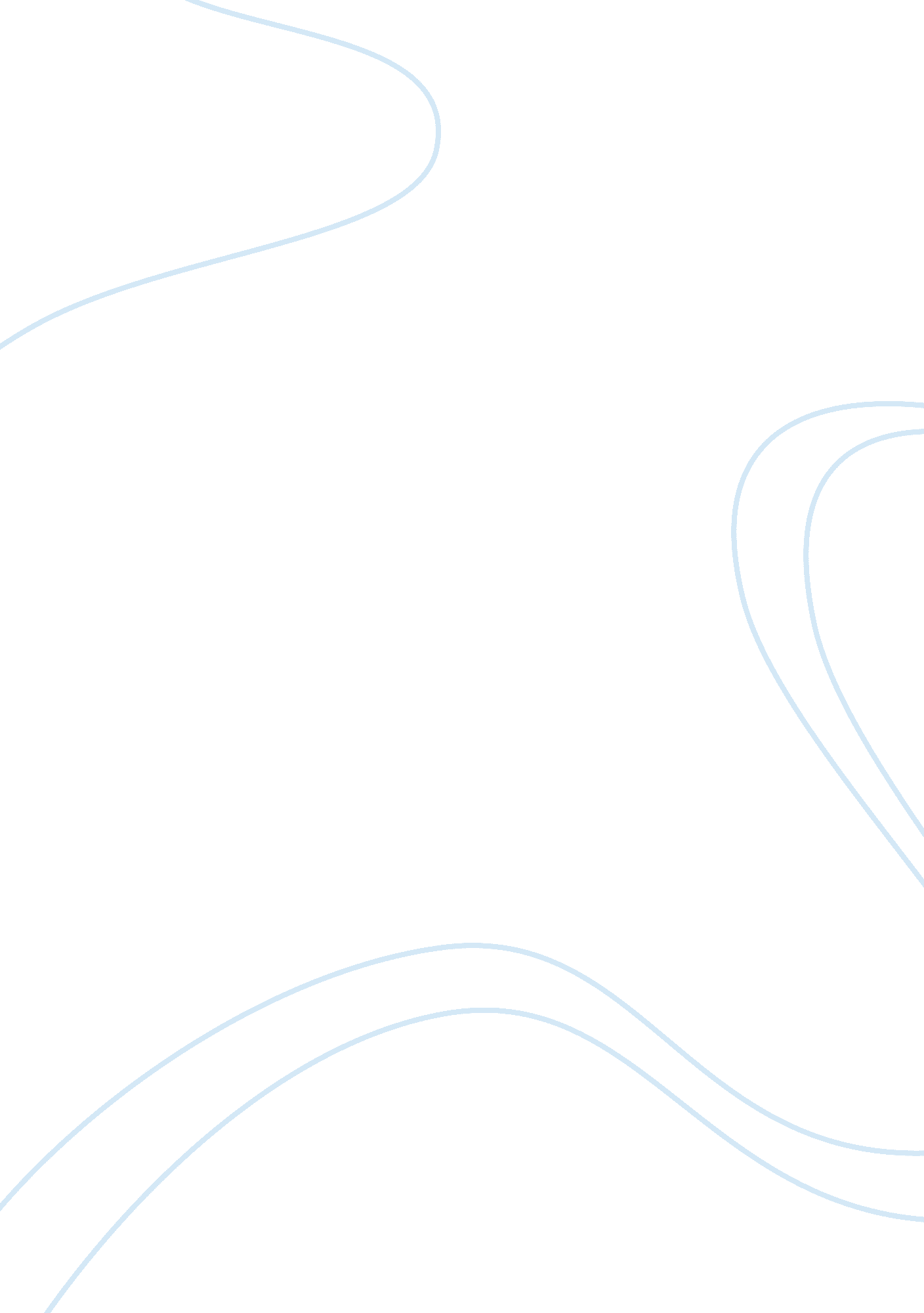 Reality tv big brotherMedia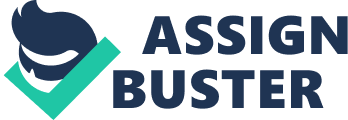 The concept of the show is to isolate the contestants and then observe their behavior and interactions with all the other participants as they are completely cut off from the outside world. The eligibility criteria are simple, the individual must be 21 years of age and must be willing to travel at his or her own expense. US citizenship is mandatory and the individual should be fit mentally and physically. The layout of the show requires complete informed consent from the contestants that allows the producers to conduct a full background check. These are some of the eligibility requirements that are set by the CBS Entertainment Corporation. If the requirements are fulfilled then the individual needs to fill out an application form and send in an introductory video, upon receipt of these materials subsequent interviews decides whether or not they get to appear on the show. Their survival in the house under heavy scrutiny takes them a step closer to the cash prize and turns them into a celebrity overnight. 